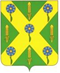 РОССИЙСКАЯ ФЕДЕРАЦИЯОРЛОВСКАЯ ОБЛАСТЬНОВОСИЛЬСКИЙ РАЙОННЫЙ СОВЕТ НАРОДНЫХ ДЕПУТАТОВРЕШЕНИЕ                6 сентября 2023 года                                           № 119  - РС         г. Новосиль Об исполнении бюджетаНовосильского района за 1 полугодие 2023 года	Руководствуясь статьей 264.6 Бюджетного кодекса Российской Федерации, Уставом Новосильского района, Положением о бюджетном процессе в Новосильском районе (с учетом внесенных изменений), Новосильский районный Совет народных депутатов решил:          1. Принять к сведению отчет об исполнении бюджета Новосильского района за 1 полугодие 2023 года  по доходам в сумме 115211,161 тыс. рублей, по расходам в сумме 110060,46 тыс. рублей, с превышением доходов  над расходами (профицит бюджета Новосильского  района) в сумме 5150,7 тыс. рублей и со следующими показателями:доходов бюджета Новосильского района за 1 полугодие 2023  года  по кодам классификации доходов бюджетов согласно приложению 3 к настоящему решению;расходов бюджета Новосильского района за 1 полугодие 2023  по разделам и подразделам классификации расходов бюджетов согласно приложению 4 к настоящему решению;расходов бюджета Новосильского района за 1 полугодие 2023  по ведомственной структуре расходов бюджета Новосильского района согласно приложению 5 к настоящему решению;источников финансирования дефицита бюджета Новосильского района за 1 полугодие 2023  по кодам классификации источников финансирования дефицитов бюджетов согласно приложению 1 к настоящему решению;источников финансирования дефицита бюджета Новосильского   района за 1 полугодие 2023  по кодам групп, подгрупп, статей, видов источников финансирования дефицитов бюджетов, классификации операций сектора государственного управления, относящихся к источникам финансирования дефицитов бюджетов, согласно приложению 2 к настоящему решению.       2. Принять к сведению отчет о расходовании средств резервного фонда администрации Новосильского района согласно приложению 11 к настоящему решению.        3. Опубликовать решение Новосильского районного Совета народных  депутатов на официальном сайте администрации Новосильского района.       4. Настоящее решение вступает в силу с момента опубликования.     Председатель Новосильского районного Совета народных депутатов                                       Д.П. Сигачев       	 